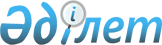 Об утверждении государственного образовательного заказа на дошкольное воспитание и обучение, размера родительской платы на 2019 годПостановление акимата Мунайлинского района Мангистауской области от 21 февраля 2019 года № 27-қ. Зарегистрировано Департаментом юстиции Мангистауской области 22 февраля 2019 года № 3825.
      В соответствии с законами Республики Казахстан от 23 января 2001 года "О местном государственном управлении и самоуправлении в Республике Казахстан" и от 27 июля 2007 года "Об образовании", акимат Мунайлинского района ПОСТАНОВЛЯЕТ:
      1. Утвердить государственный образовательный заказ на дошкольное воспитание и обучение, размер родительской платы на 2019 год согласно приложению к настоящему постановлению.
      2. Государственному учреждению "Мунайлинский районный отдел образования" (Овезов Е.) обеспечить государственную регистрацию настоящего постановления в органах юстиции, его официальное опубликование в Эталонном контрольном банке нормативных правовых актов Республики Казахстан и средствах массовой информации.
      3. Контроль за исполнением настоящего постановления возложить на заместителя акима района Билялова Б.
      4. Настоящее постановление вступает в силу со дня государственной регистрации в органах юстиции и вводится в действие по истечении десяти календарных дней после дня его первого официального опубликования. Государственный образовательный заказ на дошкольное воспитание и обучение, размер родительской платы на 2019 год
      Сноска. Приложение - в редакции постановления акимата Мунайлинского района Мангистауской области от 05.12.2019 № 264 – қ (вводится в действие по истечении десяти календарных дней после дня его первого официального опубликования).
					© 2012. РГП на ПХВ «Институт законодательства и правовой информации Республики Казахстан» Министерства юстиции Республики Казахстан
				
      Аким района 

Елтизаров Р.
Приложение к постановлениюакимата Мунайлинского районаот "21" февраль 2019 года№ 27-қ
Группы в организациях дошколного воспитания и обучения
Количество воспитанников организаций дошкольного воспитания и обучения (частный, государственный)
Количество воспитанников организаций дошкольного воспитания и обучения (частный, государственный)
Количество воспитанников организаций дошкольного воспитания и обучения (частный, государственный)
Средняя стоимость расходов на одного воспитанника в организациях дошкольного воспитания и обучения в месяц (частный, государственный), тенге
Средняя стоимость расходов на одного воспитанника в организациях дошкольного воспитания и обучения в месяц (частный, государственный), тенге
Средняя стоимость расходов на одного воспитанника в организациях дошкольного воспитания и обучения в месяц (частный, государственный), тенге
Средняя стоимость расходов на одного воспитанника в организациях дошкольного воспитания и обучения в месяц (частный, государственный), тенге
Размер родительской платы в организациях дошкольного воспитания и обучения в месяц (частный, государственный), тенге
Размер родительской платы в организациях дошкольного воспитания и обучения в месяц (частный, государственный), тенге
Размер родительской платы в организациях дошкольного воспитания и обучения в месяц (частный, государственный), тенге
Группы в организациях дошколного воспитания и обучения
Детский сад
Мини-центр с полным днем пребывания при школе
Дошкольный мини-центр с полным днем пребывания
Детский сад
Мини-центр с полным днем пребывания при школе
Коррекционные группы
Дошкольный мини-центр с полным днем пребывания
Детский сад
Мини-центр с полным днем пребывания при школе
Дошкольный мини-центр с полным днем пребывания
от 1 до 3 групп
150
2808
29518
45579
30150
12464
12464
от 4 до 5 групп
100
188
1206
30150
29518
45579
30150
12464
12464
12464
от 6 до 7 групп
150
605
30150
45579
30150
12464
12464
от 8 до 9 групп
415
30150
45579
12464
от 10 и более групп
1650
30150
45579
12464